Список изменений в bCAD4 1475Банк «Крепёж и комплектующие» стал открываться намного быстрее. «Смена кода/имени» - при следующем запуске  помнит последнюю открытую вкладку.Появилась возможность пометить в смете одновременно несколько строк. Как на закладке «Материалы и комплектующие», так на закладке «Работа».Доработан инструмент «Удаление дубликатов» - были ложные срабатывания.Список изменений в bCAD4 1476 «Прайс-лист» - добавлено несколько инструментов, работающих с помеченными объектами.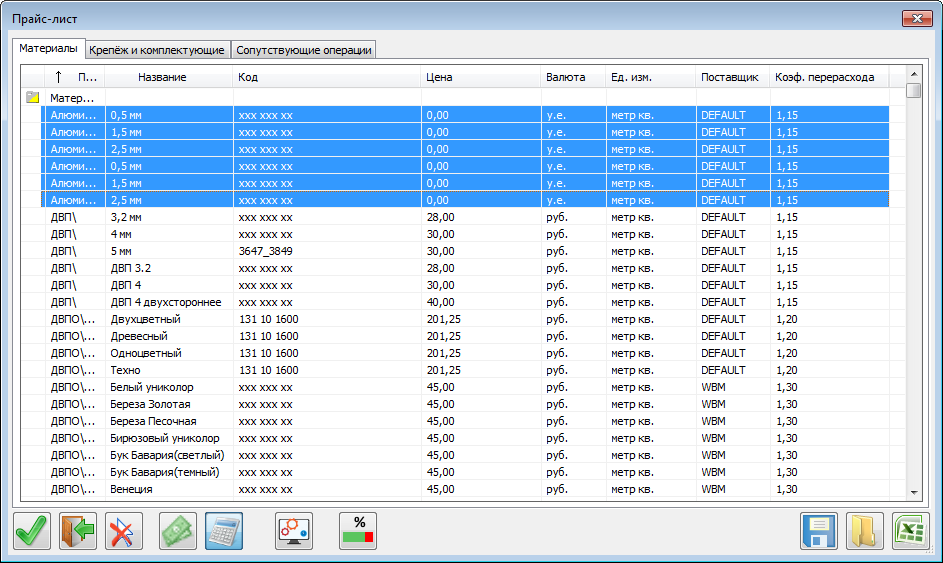  - при замене валюты помеченным элементам можно отключить автоматический пересчёт стоимости элемента.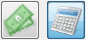 У кнопки два состояния:  - включено и  - выключено. «Выключенный пересчёт» не меняет цену элемента – только выбранную валюту.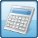 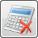 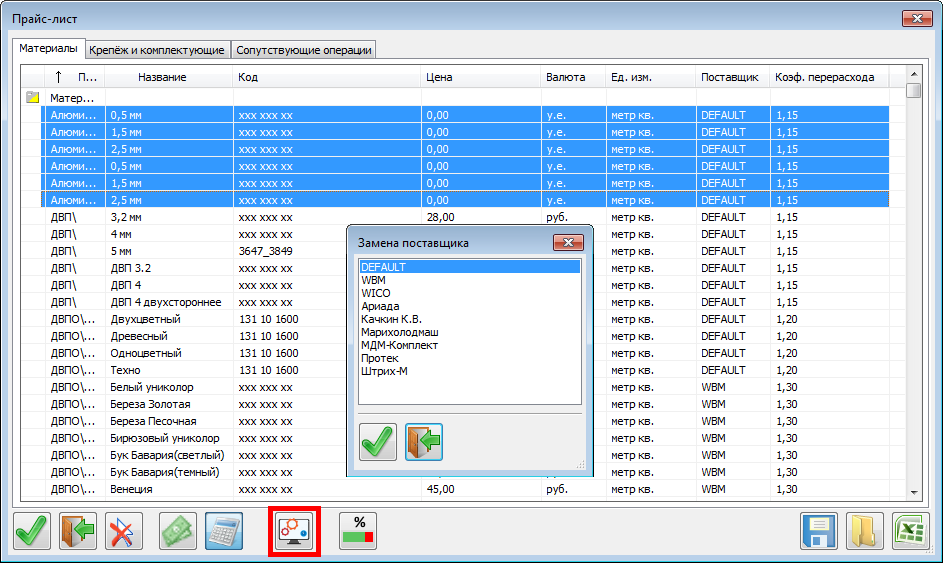  - замена поставщика всем помеченным элементам на указанного из списка поставщиков.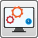 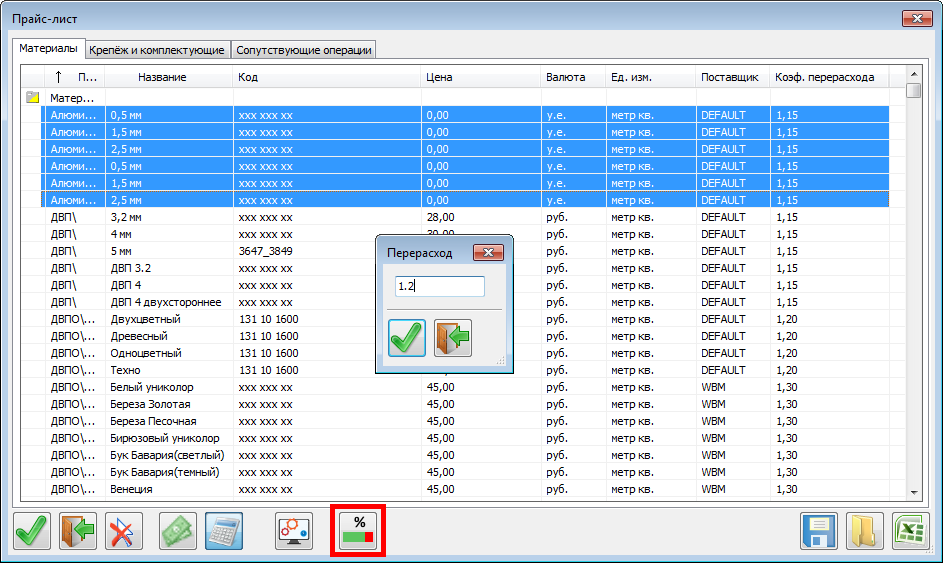  - позволяет изменить коэффициент перерасхода у всех помеченных элементов.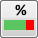 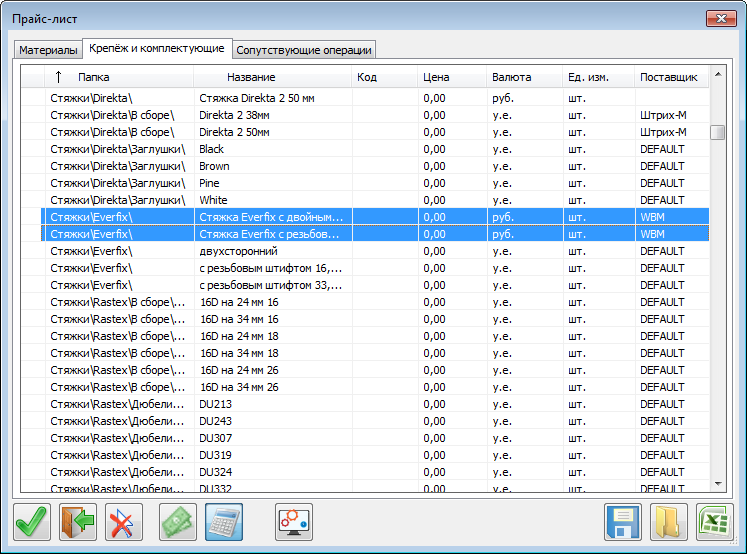 Аналогичные инструменты (за исключением коэффициента перерасхода) – на закладке «Крепёж и комплектующие».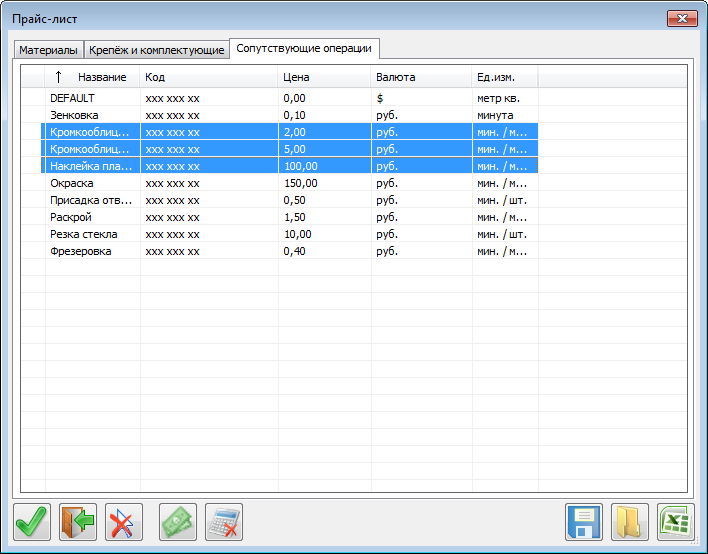 На закладке «Сопутствующие операции» - только пересчёт цены при смене валюты. «Смета» - исправлена ошибка подсчёта вспомогательных материалов, у которых было установлено «шт./метр». После долгих дискуссий оставили дробное количество штук.  Бывают же и делимые штуки – например, тюбик герметика.Печать из «Отчёта», «Сметы» и т.д. Если на компьютере не установлена программа, умеющая печатать HTML из файла, то его открывают в назначенном браузере (печать – по Ctrl+P).В версиях «Мебель» и «Салон» запоминаются все настройки и последние открывавшиеся файлы.Исчезновение названия панели в инструменте «Простая панель». Случается странным образом – не у всех и не сразу.На сей момент нашлась только одна возможность борьбы – отключение «подсказок» в этом поле. Для этого сделана соответствующая настройка: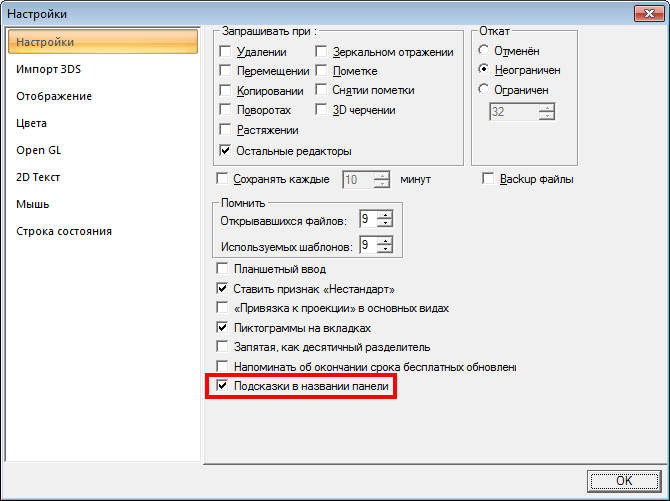 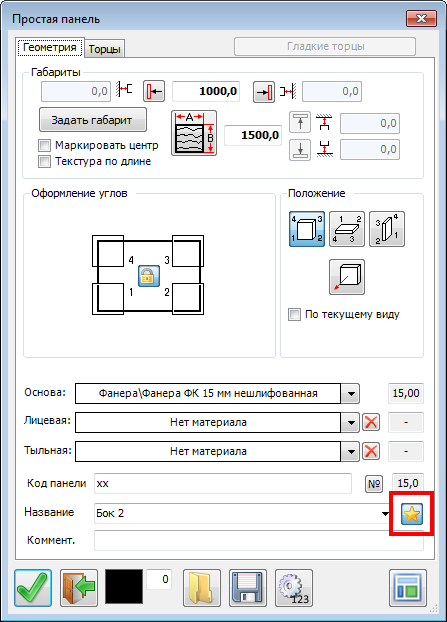 «Подсказки» включены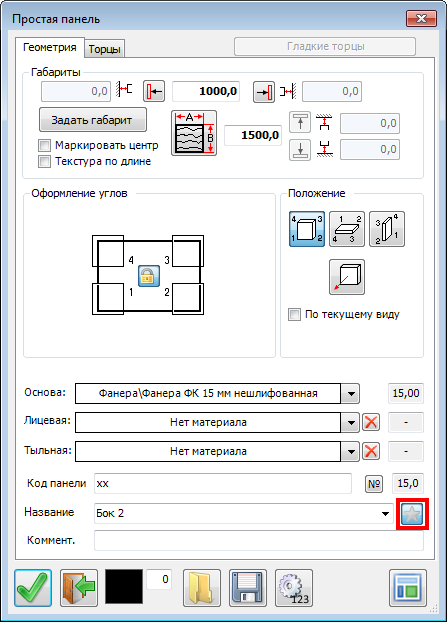 «Подсказки» выключены